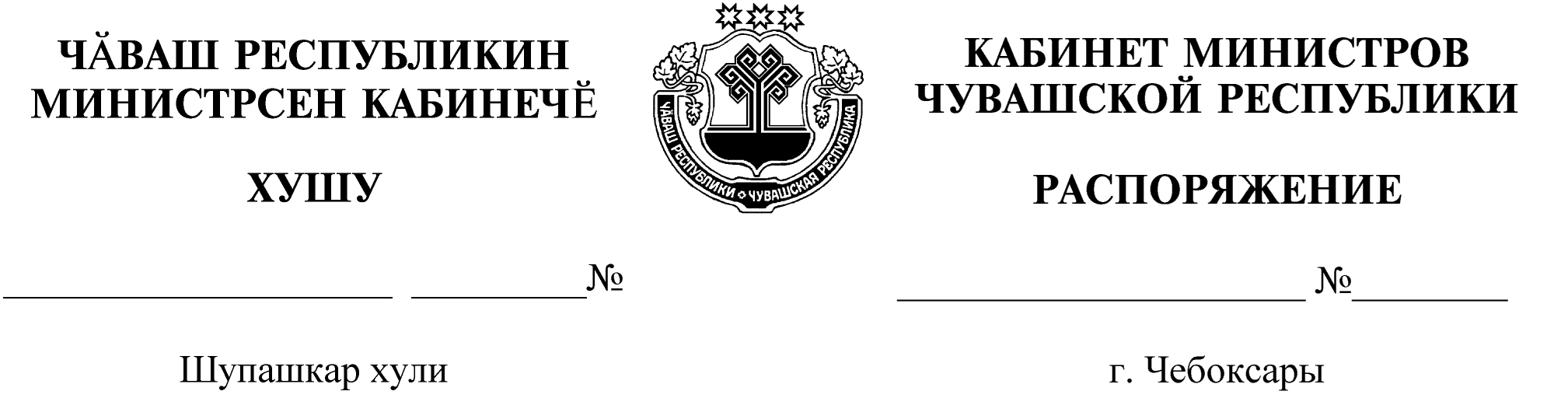 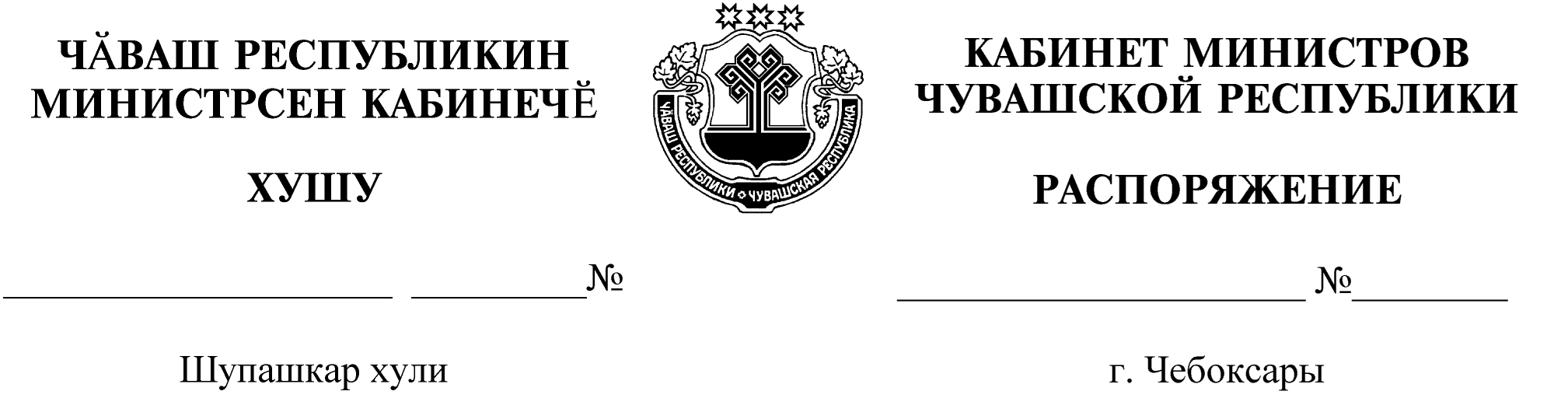 	Освободить Яхатина Сергея Александровича от должности заместителя министра транспорта и дорожного хозяйства Чувашской Республики.Председатель Кабинета Министров         Чувашской Республики                                                                     О.Николаев